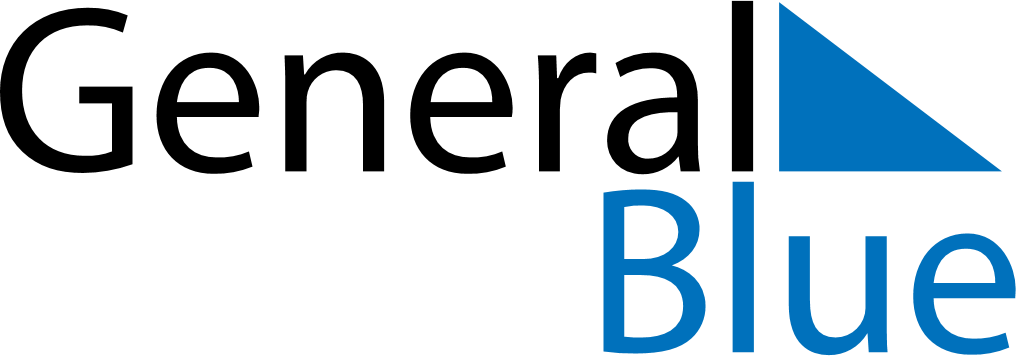 Croatia 2022 HolidaysCroatia 2022 HolidaysDATENAME OF HOLIDAYJanuary 1, 2022SaturdayNew Year’s DayJanuary 6, 2022ThursdayEpiphanyJanuary 7, 2022FridayOrthodox ChristmasMarch 1, 2022TuesdayShrove TuesdayMarch 8, 2022TuesdayInternational Women’s DayApril 17, 2022SundayEaster SundayApril 18, 2022MondayEaster MondayApril 24, 2022SundayOrthodox EasterApril 25, 2022MondayOrthodox Easter MondayMay 1, 2022SundayLabour DayMay 2, 2022MondayEnd of Ramadan (Eid al-Fitr)May 8, 2022SundayMother’s DayMay 30, 2022MondayNational DayJune 16, 2022ThursdayCorpus ChristiJune 22, 2022WednesdayAnti-Fascist Struggle DayJune 25, 2022SaturdayIndependence DayJuly 9, 2022SaturdayFeast of the Sacrifice (Eid al-Adha)August 5, 2022FridayVictory and Homeland Thanksgiving Day and the Day of Croatian defendersAugust 15, 2022MondayAssumptionSeptember 26, 2022MondayYom KippurOctober 5, 2022WednesdayYom KippurNovember 1, 2022TuesdayAll Saints’ DayNovember 18, 2022FridayRemembrance DayDecember 25, 2022SundayChristmas DayDecember 26, 2022MondayBoxing Day